NATIONAL ASSEMBLYQUESTION FOR WRITTEN REPLY QUESTION NO: 99			 				99. Mr W Horn (DA) to ask the Minister of Communications: (1) With reference to the reply to question 1962 on 16 October 2017 and the annual report of the SA Broadcasting Corporation (SABC) which does not provide the detailed information requested, what was the total amount of sports rights that (a) were acquired by the SABC in the (i) 2014-15, (ii) 2015-16 and (iii) 2016-17 financial years and (b) are being negotiated for the 2017-18 financial year; (2) (a) what was the (i) budget initially allocated and (ii) amount actually spent for each of the sports rights acquired and (b)(i) who negotiated each sports right acquired and (ii) were the negotiators awarded any bonuses; (3) (a) how many of these sports rights were actually broadcast and (b) on what date? NW105EREPLY(a) Total amount required by the SABC on Sports rights: (i) 2014-15 - R365 866 365(ii)  2015-16 - R403 194 404(iii) 2016-17 - R441 656 172(b) 2017-18 – R167 238 8602(a)(i) Budget initially allocated: 2014-15 = R253 294 181;2015-16 = R391 298 788;2016-17 = R252 605 108; and 2017-18 = R167, 238,860 (ii) Amounts are the same as in paragraph 1(a) above. (b) (i) Who negotiated the contracts:Keleto Totlhanyo; Ruby Kardier; Sizwe Nzimande; Hlaudi Motsoeneng; Diane Riemer; Bessie Tugwana; JC Visagie; Lulama Mokhobo; Ben Ngubane; Rubendra Naidoo; Oupa Mahlangu; Sully Motsweni; Melinda Lombard; and James Aguma. (ii)    No bonuses were paid to negotiators. 3(a) How many rights were actually broadcast2014-15: From a total of 77 sports rights, 76 were broadcast; 2015-16: From a total of 94 sports rights, 84 were broadcast; 2016-17: From a total of 85 sports rights, 80 were broadcast; 2017-18: From a total of 51 sports rights, 50 were broadcast. (b)  These sports events were broadcast by the SABC throughout each of the financial years 2014-15; 2015-16; 2016-17; and 2017-18, depending on the season of each event and specific event schedule. For example, PSL Matches, Nedbank NFD Matches, MTN8, Telkom Knockout were broadcast during the period from 1 April 2014 to 31 March 2015; the 2015 IRB Rugby World Cup – England was broadcast during the period from 18 September to 31 October 2015 and the FIFA U-20 World Cup – New Zealand was broadcast during the period 30 May – 20 June 2015. 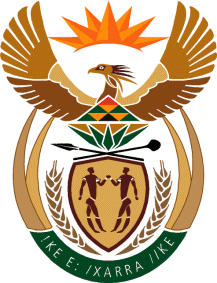 MINISTRY OF COMMUNICATIONS
REPUBLIC OF SOUTH AFRICAPrivate Bag X 745, Pretoria, 0001, Tel: +27 12 473 0164   Fax: +27 12 473 0585Tshedimosetso House,1035 Francis Baard Street, Tshedimosetso House, Pretoria, 1000